Fig : 1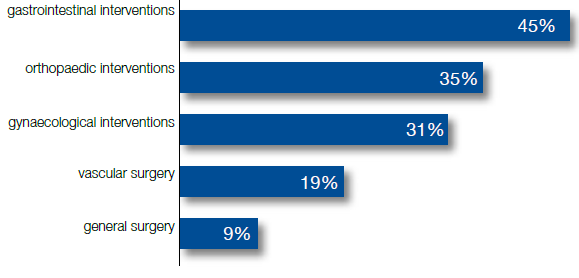 Fig : 2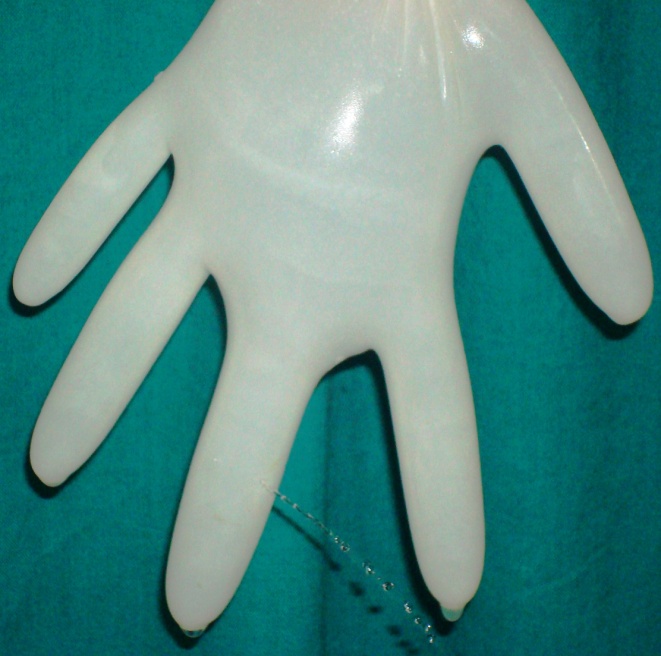 Fig : 3	Fig: 4Fig : 5Fig : 6Fig : 7*Outer GP means only outer glove perforation without inner glove being perforated.            *Inner GP denotes outer and inner both the gloves being perforated.    Fig : 8 Fig:9                           *Significant exposure is the exposure which carries the potential for transmission of disease.Blood and body fluid exposure (BBFE) protocol 